Паспорт маршрута1. Общие сведения2. Категории потребителей3. Ограничения по временным, погодным и прочим условиям4. Транспортные условия5. Услуги питания6. Персонал 7. Стоимостные параметры 8. Состояние маршрута Краткое описание        Туризм как один из наиболее популярных видов активного отдыха является неотъемлемой частью жизни человека с его естественными стремлениями к открытию и познанию новых регионов, памятников природы, истории и культуры, обычаев и традиций. Организация активного, содержательного отдыха стала важной социальной задачей. Туризм является важным фактором оздоровления человека, повышения его творческой активности, расширения кругозора.        Разработка данного маршрута обусловлена стремлением к повышению интереса к истории и культуре Марёвского района. Пеший туристский маршрут по центру с. Марёво позволит туристам познакомиться с историей Марёвского края начиная с ХII века и проследить его путь развития до настоящего времени, посетив учреждения, хранящие память о культурном наследии.      1.1.Субъект РФ Новгородская область Новгородская область 1.2. Муниципальное образование Марёвский район Марёвский район 1.3. Наименование маршрута Экскурсия по центру с. Марёво Экскурсия по центру с. Марёво 1.4. Тематика маршрута Гастрономический 1.4. Тематика маршрута Деловой 1.4. Тематика маршрута Познавательный +1.4. Тематика маршрута Приключенческий 1.4. Тематика маршрута Религиозный 1.4. Тематика маршрута Сельский +1.4. Тематика маршрута Экологический 1.4. Тематика маршрута Лечебно-оздоровительный 1.4. Тематика маршрута Образовательный 1.4. Тематика маршрута Развлекательный 1.4. Тематика маршрута Рекреационный 1.4. Тематика маршрута Событийный 1.4. Тематика маршрута Спортивный 1.5. Форма организации Организованный +1.5. Форма организации Самодеятельный 1.6. Форма организации по категории потребителей Детский 1.6. Форма организации по категории потребителей Взрослый 1.6. Форма организации по категории потребителей Молодежный 1.6. Форма организации по категории потребителей Смешанный +1.7. Пункт начала маршрута Площадь гостиницы «Ивушка» ул. Советов д.56 с. Марёво Площадь гостиницы «Ивушка» ул. Советов д.56 с. Марёво 1.8. Пункт окончания маршрута Дом народного творчества ул. Партизанская д. 16 Дом народного творчества ул. Партизанская д. 16 1.9. Объекты показа на маршруте (краткое  описание)Первый объект на пути следования по маршруту муниципальное учреждение культуры «Централизованная библиотечная система», основанная в 1919 году. Библиотека располагает фондом книг более 40 тыс. экземпляров, в том числе фондом литературы по истории и культуре Новгородской области. Постоянно ведутся более 40 тематических папок-досье о Маревском крае.К услугам посетителей читальные залы для детей и взрослых, «Комната сказок» для детей младшего возраста, услуги интернет, электронной почты, ЭБД по краеведению «Марево- моя малая Родина».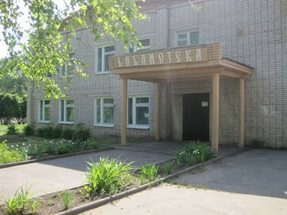 Далее следуем к Церкви Успения Пресвятой Богородицы, которая была  построена в 1796 году на средства графа Кушелева.В годы Советской власти, в 1936 году, была закрыта. Восстановлена в 1994 году.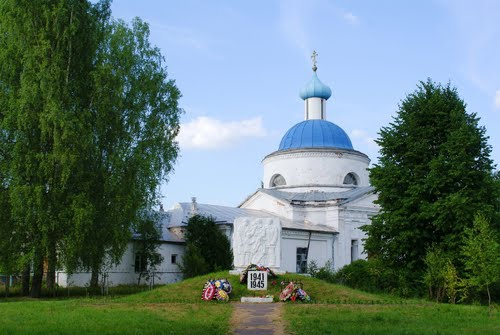 Напротив Церкви находится муниципальное учреждение культуры «Музей краеведения», созданный  официально в 2007 году  и насчитывающий более 500  экспонатов, в том числе редких.Сегодня музей представляет собой 5 залов «История Марёвского края»,  «Великая Отечественная война», «Зал воинской славы», «Крестьянский быт», «Выставочный», где каждая экспозиция уникальна, богата по своему содержанию, отличается целостностью, системностью представленного материала, доступно населению.   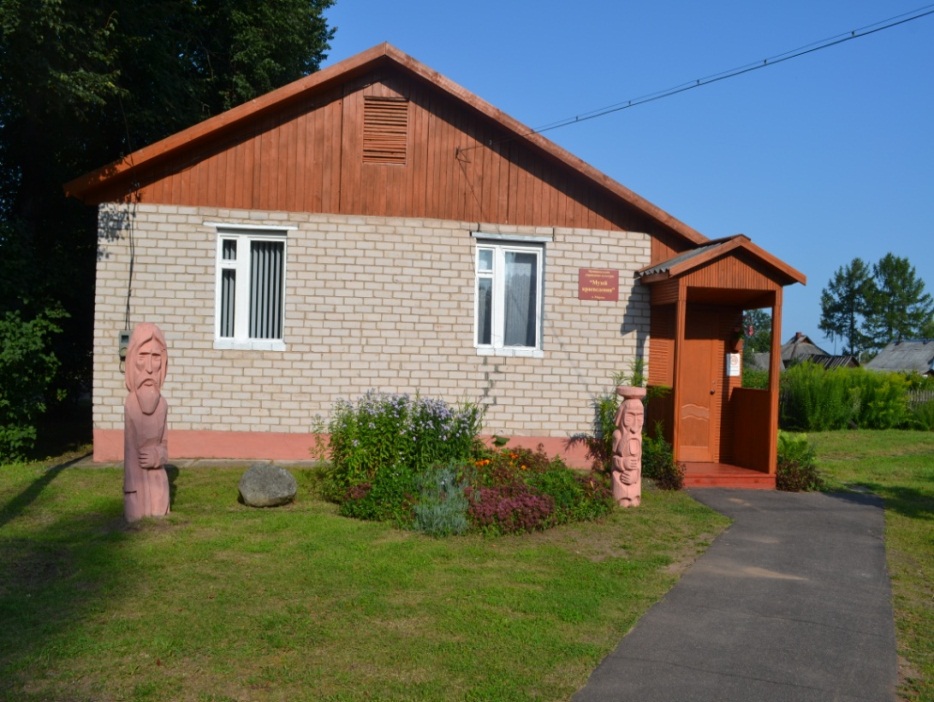 Далее туристам предлагается посетить муниципальное учреждение культуры «Дом народного творчества», который работает для жителей и гостей села и района, предоставляя следующие услуги:  экскурсии и мастер классы по ремесленной и бытовой культуре края, лекции, беседы на темы от пчеловодства до охраны окружающей среды по следам славянских верований. Здесь вы можете научиться прясть, плести и ткать.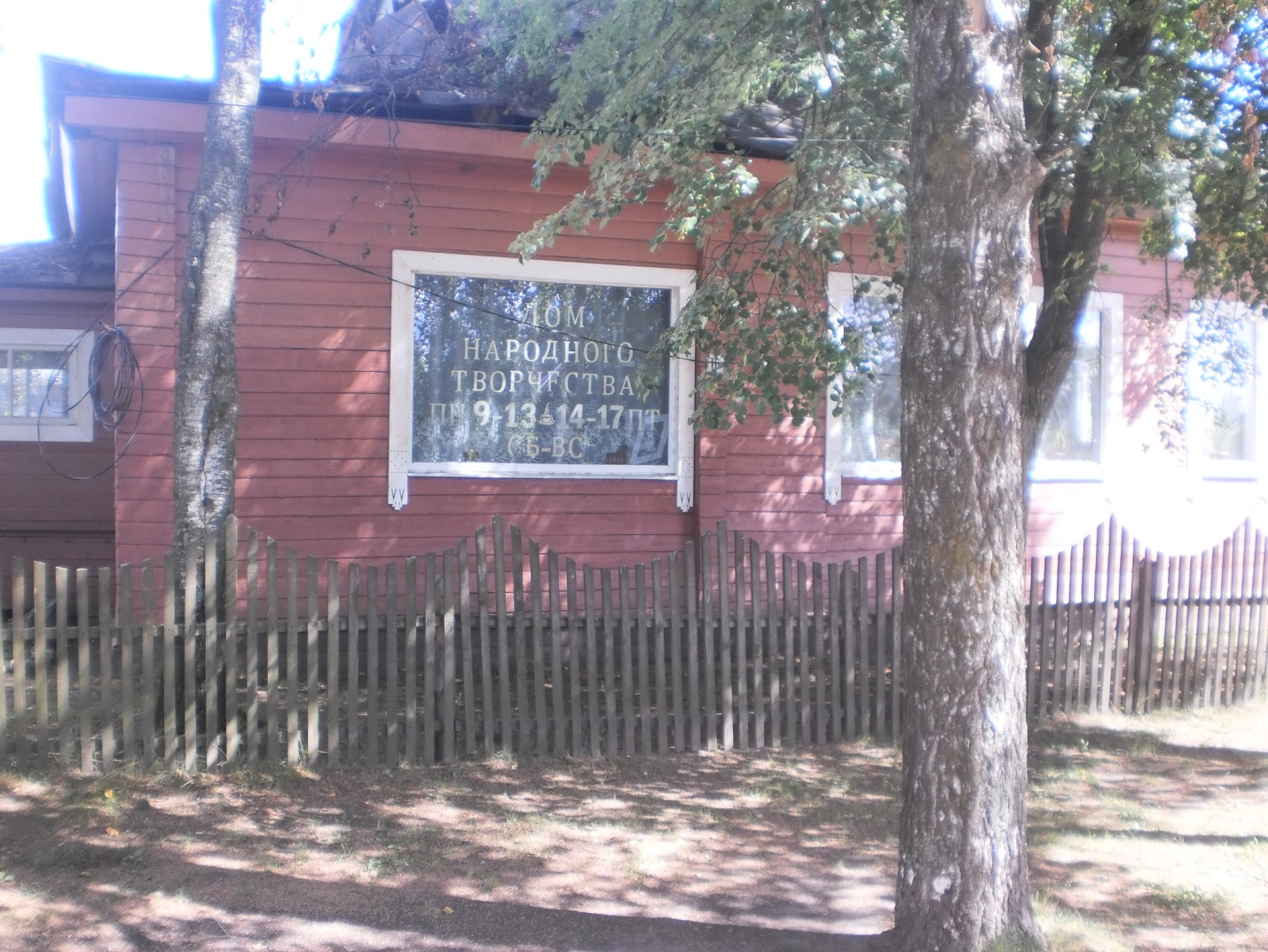 Первый объект на пути следования по маршруту муниципальное учреждение культуры «Централизованная библиотечная система», основанная в 1919 году. Библиотека располагает фондом книг более 40 тыс. экземпляров, в том числе фондом литературы по истории и культуре Новгородской области. Постоянно ведутся более 40 тематических папок-досье о Маревском крае.К услугам посетителей читальные залы для детей и взрослых, «Комната сказок» для детей младшего возраста, услуги интернет, электронной почты, ЭБД по краеведению «Марево- моя малая Родина».Далее следуем к Церкви Успения Пресвятой Богородицы, которая была  построена в 1796 году на средства графа Кушелева.В годы Советской власти, в 1936 году, была закрыта. Восстановлена в 1994 году.Напротив Церкви находится муниципальное учреждение культуры «Музей краеведения», созданный  официально в 2007 году  и насчитывающий более 500  экспонатов, в том числе редких.Сегодня музей представляет собой 5 залов «История Марёвского края»,  «Великая Отечественная война», «Зал воинской славы», «Крестьянский быт», «Выставочный», где каждая экспозиция уникальна, богата по своему содержанию, отличается целостностью, системностью представленного материала, доступно населению.   Далее туристам предлагается посетить муниципальное учреждение культуры «Дом народного творчества», который работает для жителей и гостей села и района, предоставляя следующие услуги:  экскурсии и мастер классы по ремесленной и бытовой культуре края, лекции, беседы на темы от пчеловодства до охраны окружающей среды по следам славянских верований. Здесь вы можете научиться прясть, плести и ткать.1.10. Протяженность маршрута (км 0,5 0,5 1.11.Продолжительность маршрута 2 часа 2 часа 1.12. Организатор маршрута Муниципальное учреждение культуры «Музей краеведения» Муниципальное учреждение культуры «Музей краеведения» 1.13. Контакты организатора (телефон, e-mail) +7(921)840-86-10 myzeimarevo@yandex.ru +7(921)840-86-10 myzeimarevo@yandex.ru 2.1.Категория туристов на маршруте Без ограничений +2.1.Категория туристов на маршруте не рекомендуется без специальной подготовки2.1.Категория туристов на маршруте доступно для людей с ограниченными возможностями2.1.Категория туристов на маршруте не рекомендуется детям2.1.Категория туристов на маршруте молодежь (с 15 до 23 лет)2.1.Категория туристов на маршруте взрослые (с 24 до 44 лет)2.1.Категория туристов на маршруте средний возраст (с 45 до 60 лет)2.1.Категория туристов на маршруте старший возраст (более 60 лет)2.1.Категория туристов на маршруте семьи, не рекомендуется с детьми до 1 года 2.1.Категория туристов на маршруте семьи, не рекомендуется с детьми до 6 лет 2.1.Категория туристов на маршруте семьи, не рекомендуется с детьми до 11 лет 2.1.Категория туристов на маршруте дети (с 1 до 6 лет)2.1.Категория туристов на маршруте дети (с 7 до 11 лет)2.1.Категория туристов на маршруте дети (с 12 до 14 лет)2.2. Размер группы Ориентировочный 122.2. Размер группы Минимальный 32.2. Размер группы Максимальный 203.1.Периоды функционированияВесь год +3.1.Периоды функционированияЯнварь 3.1.Периоды функционированияФевраль3.1.Периоды функционированияМарт3.1.Периоды функционированияАпрель 3.1.Периоды функционированияМай 3.1.Периоды функционированияИюнь 3.1.Периоды функционированияИюль 3.1.Периоды функционированияАвгуст 3.1.Периоды функционированияСентябрь 3.1.Периоды функционированияОктябрь 3.1.Периоды функционированияНоябрь 3.1.Периоды функционированияДекабрь 3.2.Ограничения по погодным условиямДа+3.2.Ограничения по погодным условиямНет 3.3.Наличие особых экологических и санитарно-эпидемиологических условийДа 3.3.Наличие особых экологических и санитарно-эпидемиологических условийНет +3.4. Необходимость регистрации в службах МЧС  Да 3.4. Необходимость регистрации в службах МЧС  Нет +4.1.Способ передвижения автомобильный (легковой)4.1.Способ передвижения водный4.1.Способ передвижения воздушный4.1.Способ передвижения железнодорожный4.1.Способ передвижения автобусный4.1.Способ передвижения мотоциклетный4.1.Способ передвижения велосипедный4.1.Способ передвижения конный4.1.Способ передвижения пеший+4.1.Способ передвижения смешанный4.1.Способ передвижения иное4.2.Вид транспорта Арендуемый туристом -4.2.Вид транспорта Общественный -4.2.Вид транспорта Личный -4.2.Вид транспорта Туристской фирмы -4.3.Комфортность Низкая -4.3.Комфортность Средняя -4.3.Комфортность Высокая -4.4. Наличие специальных требований к транспорту Есть -4.4. Наличие специальных требований к транспорту Нет -5.1.Входит в стоимость маршрута Без питания +5.1.Входит в стоимость маршрута Обед5.1.Входит в стоимость маршрута Ужин 5.1.Входит в стоимость маршрута Ланч 5.1.Входит в стоимость маршрута Полдник 5.2. За дополнительную плату Без питания +5.2. За дополнительную плату Обед5.2. За дополнительную плату Ужин 5.2. За дополнительную плату Ланч 5.2. За дополнительную плату Полдник 6.1.Требуемый персонал Экскурсовод (гид) +6.1.Требуемый персонал Инструктор 6.1.Требуемый персонал Гид-переводчик 6.1.Требуемый персонал Проводник 6.1.Требуемый персонал Другие сопровождающие лица 6.2. Наличие стандартов работы персонала Да 6.2. Наличие стандартов работы персонала Нет +7.1.Цена 200 рублей 7.2.Дополнительные транспортные расходы (рубли) _7.3.Дополнительные расходы на питание (рубли) _7.4.Ориентировочная сумма наличных с собой _8.1.Качество разработанности маршрута Высокое 8.1.Качество разработанности маршрута Среднее 8.1.Качество разработанности маршрута Низкое 8.1.Качество разработанности маршрута Функционирует постоянно 8.1.Качество разработанности маршрута Апробируется +8.1.Качество разработанности маршрута Функционирует эпизодически 8.1.Качество разработанности маршрута Вышел из использования 8.2.Количество проведенных маршрутов за год Прогноз на 2018 15 8.2.Количество проведенных маршрутов за год Прогноз на 2019 208.3.Наличие технологической карты маршрута Да 8.3.Наличие технологической карты маршрута Нет +